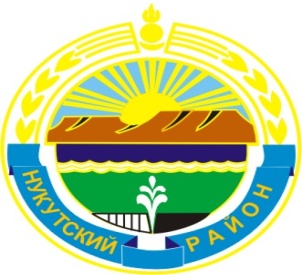 МУНИЦИПАЛЬНОЕ  ОБРАЗОВАНИЕ«НУКУТСКИЙ  РАЙОН»АДМИНИСТРАЦИЯМУНИЦИПАЛЬНОГО ОБРАЗОВАНИЯ«НУКУТСКИЙ РАЙОН»ПОСТАНОВЛЕНИЕот 12 мая  2015 года                                № 232                                              п.НовонукутскийО внесении изменений в учредительные документы Муниципального бюджетногообразовательного учреждения дополнительного образования «Новонукутская детская школа искусств»          В соответствии с ч.5 ст. 108 Федерального закона от 29 декабря 2012 года № 273-ФЗ «Об образовании в Российской Федерации», руководствуясь ст.35 Устава муниципального образования «Нукутский район», Администрация                                                         ПОСТАНОВЛЯЕТ:Переименовать Муниципальное бюджетное образовательное учреждение дополнительного образования «Новонукутская детская школа искусств» переименовать в Муниципальное бюджетное учреждение дополнительного образования «Новонукутская детская школа искусств» с 12 мая 2015 года.Директору  Муниципального бюджетного образовательного учреждения дополнительного образования «Новонукутская детская школа искусств» (Атутова Н.П.) внести изменения в учредительные документы и зарегистрировать в регистрирующем органе.Опубликовать настоящее постановление в газете «Свет Октября» и разместить на официальном сайте муниципального образования «Нукутский район».Контроль за исполнением данного постановления возложить на начальника Муниципального казенного учреждения Отдел культуры Администрации муниципального образования «Нукутский район» Л.Н. Жураховскую.Мэр                                                                                                  С.Г. Гомбоев